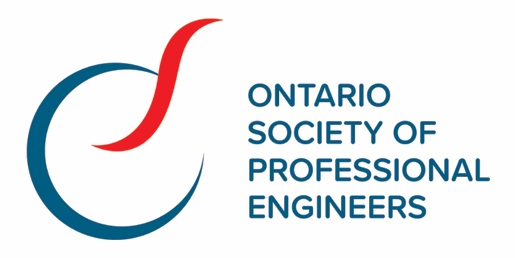 OSPE Member Profile Name  Member type Job Title Organization What does your job or volunteer work consist of? (max 200 words)How do you apply engineering knowledge and principles to your job or volunteer work? (max 200 words)Why are you an OSPE member/why do you think the work OSPE does is important? 
(max 200 words)What issues in the profession are most important to you? 
(max 200 words)What advice would you give your younger self? (max 200 words)HeadshotSocial Media platforms (optional)